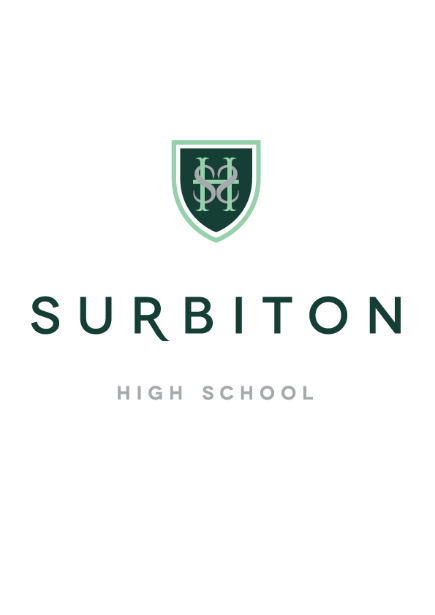 A-level Exam Boards for Year 11 - Summer 2019A-level Exam Boards for Year 11 - Summer 2019A-level Exam Boards for Year 11 - Summer 2019SubjectBoardEntry CodeWebsiteArt & Design: Fine ArtEdexcel/ Pearson9FA0https://qualifications.pearson.com/en/support/support-topics/exams/past-papers.htmlArt & Design: PhotographyEdexcel/ Pearson9PY0https://qualifications.pearson.com/en/support/support-topics/exams/past-papers.htmlBiologyAQA7402http://www.aqa.org.uk/Business StudiesEdexcel/ Pearson9BS0https://qualifications.pearson.com/en/support/support-topics/exams/past-papers.htmlChemistryAQA7405http://www.aqa.org.uk/Classical CivilisationOCRH408http://www.ocr.org.uk/qualifications/past-papers/Classical GreekOCRH444http://www.ocr.org.uk/qualifications/past-papers/Computer ScienceAQA7517Ehttp://www.aqa.org.uk/Creative WritingAQA2751http://www.aqa.org.uk/Design & Technology Product Design Edexcel/ Pearson9DT0https://qualifications.pearson.com/en/support/support-topics/exams/past-papers.htmlDesign & Technology Product Design TextilesAQA7562http://www.aqa.org.uk/Drama & Theatre StudiesEdexcel/ Pearson9DR0https://qualifications.pearson.com/en/support/support-topics/exams/past-papers.htmlEconomics Edexcel/ Pearson9EC0https://qualifications.pearson.com/en/support/support-topics/exams/past-papers.htmlEnglish LanguageAQA7702http://www.aqa.org.uk/English LiteratureOCRH472http://www.ocr.org.uk/qualifications/past-papers/Extended ProjectAQA7993http://www.aqa.org.uk/SubjectBoardEntry CodeWebsiteFrenchEdexcel/ Pearson9FR0Bhttps://qualifications.pearson.com/en/support/support-topics/exams/past-papers.htmlGeography Edexcel/ Pearson9GE0https://qualifications.pearson.com/en/support/support-topics/exams/past-papers.htmlGerman Edexcel/ Pearson9GN0Bhttps://qualifications.pearson.com/en/support/support-topics/exams/past-papers.htmlHistoryAQA7042CHhttp://www.aqa.org.uk/History of ArtEdexcel/ Pearson9HT0LatinOCRH443http://www.ocr.org.uk/qualifications/past-papers/MathematicsEdexcel/ Pearson9MA0https://qualifications.pearson.com/en/support/support-topics/exams/past-papers.htmlMathematics - ASEdexcel/ Pearson8MA0https://qualifications.pearson.com/en/support/support-topics/exams/past-papers.htmlMathematics - FurtherEdexcel/ Pearson9FM0https://qualifications.pearson.com/en/support/support-topics/exams/past-papers.htmlMathematics - Further ASEdexcel/ Pearson8FM0https://qualifications.pearson.com/en/support/support-topics/exams/past-papers.htmlMusicEdexcel/ Pearson9MU0https://qualifications.pearson.com/en/support/support-topics/exams/past-papers.htmlPhilosophy AQA7172http://www.aqa.org.uk/PhysicsAQA7408http://www.aqa.org.uk/PoliticsEdexcel/ Pearson9PL0Ahttps://qualifications.pearson.com/en/support/support-topics/exams/past-papers.htmlSubjectBoardEntry CodeWebsitePsychology Edexcel/ Pearson9PS0https://qualifications.pearson.com/en/support/support-topics/exams/past-papers.htmlReligious StudiesOCRH573Ahttp://www.ocr.org.uk/qualifications/past-papers/Spanish Edexcel/ Pearson9SP0Bhttps://qualifications.pearson.com/en/support/support-topics/exams/past-papers.html